MEMORANDORef. UDAI-140-2020A:			Sandra Méndez										Encargada de la Unidad de Información PúblicaDE:			Licda. Maria Antonieta Hub Raymundo				Supervisora de Auditoría InternaASUNTO:	Reporte correspondiente al mes de septiembre de 2020 de la UDAIFECHA:	Guatemala 01 de octubre de 2020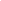 Por este medio traslado la información que le corresponde a la Unidad de Auditoría Interna, en cumplimiento a la Ley de Acceso a la Información Pública, relativo a la Auditoría finalizada en el mes de septiembre de 2020, según el Artículo 10 Numeral 23 del Decreto No. 57-2008.Sin otro particular me suscribo de usted,Atentamente,MAHR/lbc.c: ArchivoAdjunto InformeGuatemala, 01 de octubre de 2020Elaborado por: Licda. Lubia Bran de MoraInforme mes de septiembre 2020Decreto No.57-2008, Artículo 10 Numeral 23  Unidad de Auditoría InternaAUDITORÍAS FINALIZADASSEPTIEMBRE 2020Elaborado por: Licda. Lubia Bran de Mora		Asistente de Auditoría Interna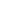 No.CUAÁrea189124Auditoría de Cumplimiento a la Unidad de Gestión de la Cooperación 289133Auditoría Actividades Administrativas a la Dirección Financiera, Sección de Tesorería